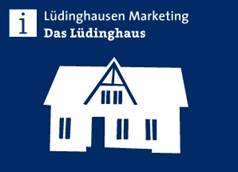 Lüdinghausen Marketing e. V., Borg 4, 59348 LüdinghausenIhr Ansprechpartner: Stefan WiemannTelefon: 02591-78008Telefax: 02591-78010E-mail: wiemann@luedinghausen-marketing.de„Mein Klick* bleibt in Lüdinghausen“„Mein Klick* bleibt in Lüdinghausen – *Hier lebe ich, hier kaufe ich ein“ – So lautet der Slogan der von der Bürgerstiftung Lüdinghausen initiierten Solidaritätskampagne.In den letzten Wochen wurde uns unfreiwillig vor Augen geführt, wie sich unsere Innenstädte darstellen, wenn weite Bereiche des Handels zum Erliegen kommen und die örtliche Gastronomie als Ort der Begegnung und der Kommunikation geschlossen ist. Die Kampagne der Bürgerstiftung setzt auf die Identifikation der Bürgerinnen und Bürger unserer Stadt mit der Folge, gerade jetzt und weiterhin vor Ort einzukaufen, um die maßgeblich durch Einzelhandel und Gastronomie getragene Lebensqualität Lüdinghausens und Seppenrades zu erhalten. Die Botschaft und das Bekenntnis zur heimischen Wirtschaft soll in Form des beigefügten Schaufenster- und Autoaufklebers sichtbar gemacht werden. Gerne unterstützen wir dieses Vorhaben. Zusätzliche Aufkleber können telefonisch (02591 78008) oder per E-Mail (info@luedinghausen-marketing.de) bestellt werden und in unserer Geschäftsstelle abgeholt werden. Darüber hinaus wird über die örtliche Presse und weitere Kommunikationskanäle auf die Aktion aufmerksam gemacht. Wir danken der Bürgerstiftung für diesen Beitrag, der zur Solidarisierung mit den heimischen Unternehmern aufruft und die identitätsstiftende Bedeutung Ihrer Betriebe unterstreicht. Freundliche GrüßeStefan Wiemann Geschäftsführer Lüdinghausen Marketing e.V.  